基本信息基本信息 更新时间：2024-03-18 12:19  更新时间：2024-03-18 12:19  更新时间：2024-03-18 12:19  更新时间：2024-03-18 12:19 姓    名姓    名李晓玮李晓玮年    龄26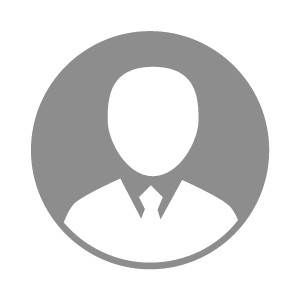 电    话电    话下载后可见下载后可见毕业院校湖州学院邮    箱邮    箱下载后可见下载后可见学    历本科住    址住    址河北省秦皇岛市北戴河区北戴河村河北省秦皇岛市北戴河区北戴河村期望月薪5000-10000求职意向求职意向水产养殖技术员,饲料加工人员水产养殖技术员,饲料加工人员水产养殖技术员,饲料加工人员水产养殖技术员,饲料加工人员期望地区期望地区河北省/秦皇岛市河北省/秦皇岛市河北省/秦皇岛市河北省/秦皇岛市教育经历教育经历就读学校：湖州学院 就读学校：湖州学院 就读学校：湖州学院 就读学校：湖州学院 就读学校：湖州学院 就读学校：湖州学院 就读学校：湖州学院 工作经历工作经历工作单位：辽宁武警 工作单位：辽宁武警 工作单位：辽宁武警 工作单位：辽宁武警 工作单位：辽宁武警 工作单位：辽宁武警 工作单位：辽宁武警 自我评价自我评价其他特长其他特长